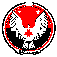 АДМИНИСТРАЦИЯ  МУНИЦИПАЛЬНОГО  ОБРАЗОВАНИЯ  «КЕЗСКИЙ РАЙОН»«КЕЗ ЁРОС» МУНИЦИПАЛ КЫЛДЫТЭТЛЭН АДМИНИСТРАЦИЕЗПОСТАНОВЛЕНИЕот  1 сентября 2017 года  							                    №  1126                                                                               пос. КезВ соответствии со статьей 353.1. Трудового кодекса Российской Федерации, в целях реализации закона Удмуртской Республики от 03.12.2014 г. №73-РЗ «О порядке и условиях осуществления в Удмуртской Республике ведомственного контроля за соблюдением трудового законодательства и иных нормативных правовых актов, содержащих нормы трудового права», постановления Главы Администрации муниципального образования «Кезский район» от 18.12.2014 г. № 1620 «Об осуществлении ведомственного контроля за соблюдением трудового законодательства и иных нормативных правовых актов, содержащих нормы трудового права, в организациях, учредителем которых является Администрация муниципального образования «Кезский район» Удмуртской Республики, руководствуясь Уставом муниципального образования «Кезский район», Администрация муниципального образования «Кезский район» ПОСТАНОВЛЯЕТ:      1. Утвердить прилагаемый План проведения  плановых проверок соблюдения трудового законодательства и иных нормативных правовых актов содержащих нормы трудового права подведомственными учреждениями и предприятиями муниципального образования «Кезский район» на 2018 год (далее - план проведения плановых проверок  подведомственных организаций на 2018 год).      2. План проведения плановых проверок  подведомственных организаций муниципального образования «Кезский район» на 2018 год разместить на официальном сайте Администрации муниципального образования «Кезский район». Глава муниципального образования «Кезский район»                                     			  		                И.О. Богданов                  Приложение к постановлению                                                                     Администрации МО «Кезский район» от 1 сентября 2017 г. № 1126ПЛАНПроведения плановых проверок подведомственных организацийМуниципального образования «Кезский район» на 2018 год1 - указывается календарный месяц начала проведения проверки. 2 - в соответствии с п. 1 ст. 8 Закона УР от 03.12.2014 № 73-РЗ «О порядке и условиях осуществления в Удмуртской Республике ведомственного контроля за соблюдением трудового законодательства и иных нормативных правовых актов, содержащих нормы трудового права».Наименование подведомственной организации, деятельность которой подлежит проверкеАдресаАдресаОсновной государственный регистрационный номер (ОГРН)Идентификационный номер налогоплательщика (ИНН)Цель проведения проверкиОснование проведения проверкиОснование проведения проверкиДата начала проведения проверки¹Срок проведения плановой проверки²Форма проведения проверки (документарная, выездная, документарная и выездная)Наименования органа, осуществляющего ведомственный контрольНаименование подведомственной организации, деятельность которой подлежит проверкеМесто нахождения подведомственной организацииМесто фактического осуществления деятельности подведомственной организацииОсновной государственный регистрационный номер (ОГРН)Идентификационный номер налогоплательщика (ИНН)Цель проведения проверкиДата государственной регистрации  Дата окончания последней проверкиДата начала проведения проверки¹Срок проведения плановой проверки²Форма проведения проверки (документарная, выездная, документарная и выездная)Наименования органа, осуществляющего ведомственный контрольМуниципальное казенное общеобразовательное учреждение «Юскинская средняя общеобразовательная школа» Кезского района427563,Кезский район, село Юски, улица Школьная, дом 20427563,Кезский район, село Юски, улица Школьная, дом 2010218006742131812003945Соблюдение трудового законодательства  и иных нормативных правовых актов, содержащих нормы трудового права31 октября  2002 г.ˣфевраль до 20  рабочих днейВыездная и документарнаяАдминистрация МО «Кезский районМуниципальное казенное общеобразовательное учреждение «Новоунтемская средняя общеобразовательная школа» Кезского района427571,Кезский район, деревня Новый Унтем, улица Октябрьская, дом 2427571Кезский район, деревня Новый Унтем, улица Октябрьская, дом 210218006744991812004032Соблюдение трудового законодательства  и иных нормативных правовых актов, содержащих нормы трудового права2 октября 2002 г.ˣмарт до 20  рабочих днейВыездная и документарнаяАдминистрация МО «Кезский районМуниципальное бюджетное  общеобразовательное учреждение «Степаненская средняя общеобразовательная школа» Кезского района427574,Кезский район, деревня Степаненки, улица Советская дом 19а427574Кезский район, деревня Степаненки, улица Советская дом 19а10218006742351812003952Соблюдение трудового законодательства  и иных нормативных правовых актов, содержащих нормы трудового права31 октября 2002 г.ˣапрель до 20  рабочих днейВыездная и документарнаяАдминистрация МО «Кезский район»Муниципальное бюджетное образовательное учреждение "Кулигинская средняя общеобразовательная школа"  Кезского района427573,Кезский район, село Кулига, улица Советская, дом 47а427573,Кезский район, село Кулига, улица Советская, дом 47а10218006742681812004057Соблюдение трудового законодательства  и иных нормативных правовых актов, содержащих нормы трудового права31 октября 2002 г.ˣмай  до 20  рабочих днейВыездная и документарнаяАдминистрация МО «Кезский районМуниципальное бюджетное дошкольное образовательное учреждение «Кулигинский детский сад» Кезского района427573, Кезский район, село Кулига, улица Советская, дом 47а427573, Кезский район, село Кулига, улица Советская, дом 47а10218006760401812003818Соблюдение трудового законодательства  и иных нормативных правовых актов, содержащих нормы трудового права30 октября 2002 г.ˣмай  до 20  рабочих днейВыездная и документарнаяАдминистрация МО «Кезский районМуниципальное бюджетное общеобразовательное учреждение «Мысовская основная общеобразовательная школа» Кезского района427572,Кезский район, д. Мысы, улица Центральная, дом 8427572,Кезский район, д. Мысы, улица Центральная, дом 810218006758201812004089Соблюдение трудового законодательства  и иных нормативных правовых актов, содержащих нормы трудового права30 октября 2002 г.ˣиюнь до 20  рабочих днейВыездная и документарнаяАдминистрация МО «Кезский районМуниципальное бюджетное общеобразовательное учреждение «Александровская  общеобразовательная школа» Кезского района427562,Кезский район, село Александрово, улица Школьная, дом 33 427562,Кезский район, село Александрово, улица Школьная, дом 3310218006764791812004040Соблюдение трудового законодательства  и иных нормативных правовых актов, содержащих нормы трудового права5 ноября 2002 г.ˣиюль, до 20  рабочих днейВыездная и документарнаяАдминистрация МО «Кезский район»Муниципальное бюджетное дошкольное образовательное учреждение «Детский сад «Вуюись» Кезского района427562, Кезский район, п. Кез, деревня Большой Олып, переулок Клубный, дом 1427562, Кезский район, п. Кез, деревня Большой Олып, переулок Клубный, дом 110218006743341812003800Соблюдение трудового законодательства  и иных нормативных правовых актов, содержащих нормы трудового права1 ноября 2002 г.ˣиюль до 20  рабочих днейВыездная и документарнаяАдминистрация МО «Кезский районМуниципальное казенное   образовательное учреждение  «Гыинская средняя общеобразовательная школа» Кезского района427563,Кезский район, деревня Старая Гыя, улица Центральная, дом 37427563,Кезский район, деревня Старая Гыя, улица Центральная, дом 3710218006742241812003550Соблюдение трудового законодательства  и иных нормативных правовых актов, содержащих нормы трудового права31 октября 2002 г.ˣавгустдо 20  рабочих днейВыездная и документарнаяАдминистрация МО «Кезский район»Муниципальное бюджетное общеобразовательное учреждение «Кузьминская средняя общеобразовательная школа» Кезского района427590, Кезский район, д. Желтопи, улица Цветочная, дом 1427590, Кезский район, д. Желтопи, улица Цветочная, дом 110218006761501812004064Соблюдение трудового законодательства  и иных нормативных правовых актов, содержащих нормы трудового права12 ноября 2002 г.ˣсентябрь до 20  рабочих днейВыездная и документарнаяАдминистрация МО «Кезский район»Муниципальное бюджетное дошкольное образовательное учреждение «Желтопиевский детский сад общеразвивающего вида с приоритетным осуществлением деятельности по познавательно-речевому направлению» Кезского района427590, Кезский район, д. Желтопи, улица Цветочная, дом 7427590, Кезский район, д. Желтопи, улица Цветочная, дом 710218006742901812003712Соблюдение трудового законодательства  и иных нормативных правовых актов, содержащих нормы трудового права1 ноября 2002 г.ˣсентябрь до 20  рабочих днейВыездная и документарнаяАдминистрация МО «Кезский район»Муниципальное бюджетное дошкольное образовательное учреждение «Детский сад №5 «Елочка» Кезского района427590, Кезский район, село Кузьма, улица Рабочая, дом 19427590, Кезский район, село Кузьма, улица Рабочая, дом 1910218006741141812003705Соблюдение трудового законодательства  и иных нормативных правовых актов, содержащих нормы трудового права30 октября 2002 г.ˣоктябрь до 20  рабочих днейВыездная и документарнаяАдминистрация МО «Кезский район»Муниципальное казенное  общеобразовательное учреждение «Пажманская основная общеобразовательная школа»427561, Кезский район, починок Пажман, улица Трактовая, дом 8427561, Кезский район, починок Пажман, улица Трактовая, дом 810218006751151812003889Соблюдение трудового законодательства  и иных нормативных правовых актов, содержащих нормы трудового права29 октября 2002 г.ˣоктябрь .до 20  рабочих днейВыездная и документарнаяАдминистрация МО «Кезский район»Муниципальное бюджетное  образовательное учреждение «Кабалудская средняя общеобразовательная школа» Кезского района427585, Кезский район, село Кабалуд, улица Комсомольская,  дом 2427585, Кезский район, село Кабалуд, улица Комсомольскаядом 210218006751041812003977Соблюдение трудового законодательства  и иных нормативных правовых актов, содержащих нормы трудового права30 октября 2002 г.ˣноябрь до 20  рабочих днейВыездная и документарнаяАдминистрация МО «Кезский район»